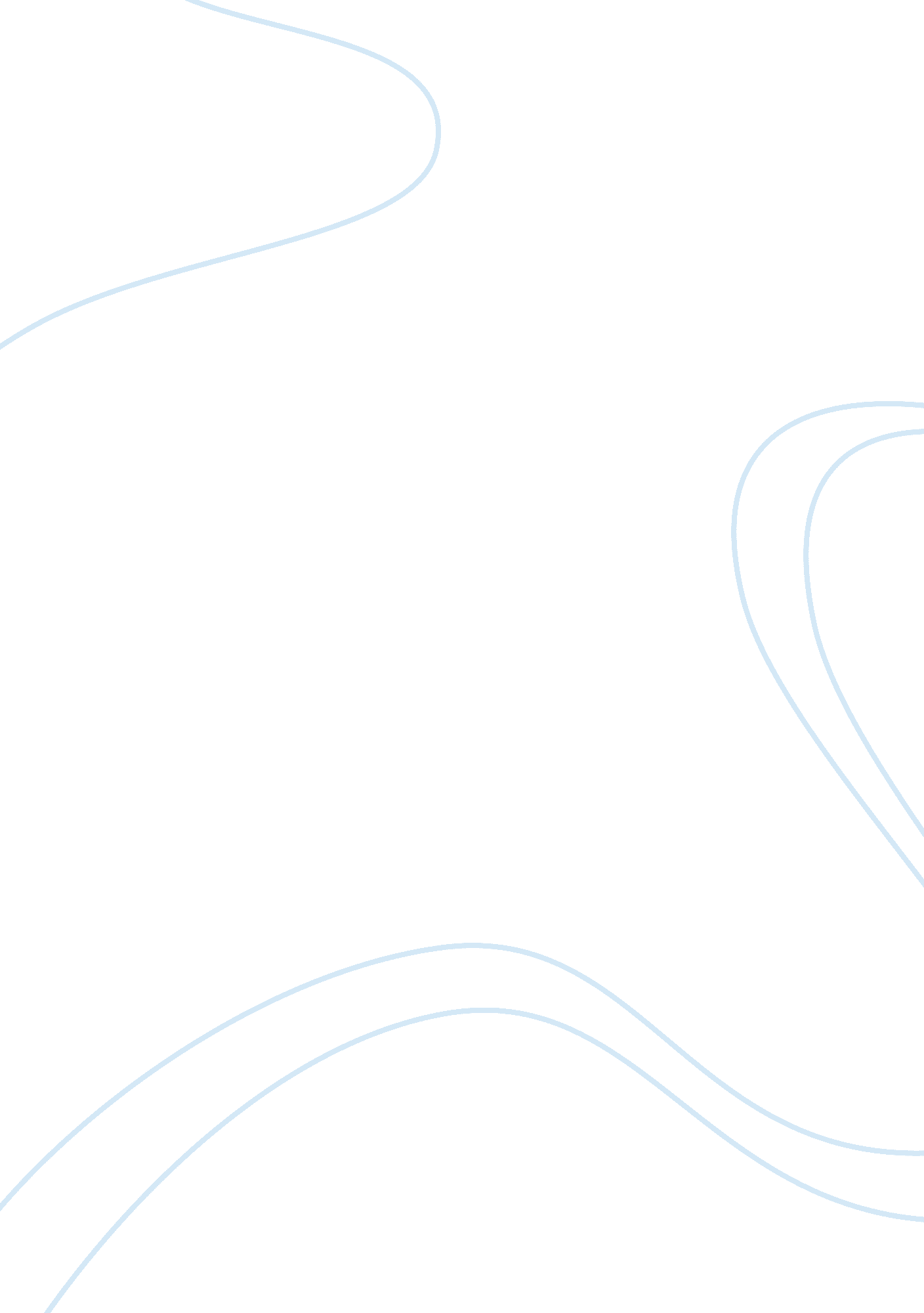 Ethics and natural method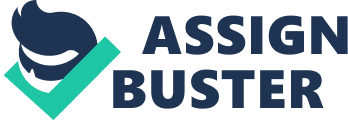 People born the way we know as natural are " in-valids"; on the other hand people born with the assistance of genetic engineering are " valids. An " in-valid" has his future set out to be a cleaner or other insignificant job in society which doesn't require an education. A new form of prejudice has been raised into debate which is the idea of having superior or inferior genes. Within the text, the natural method of conception is genetic engineering unlike to what our society perceives to be natural. Genetic engineering leads to genetic selection from the parents who choose to eliminate any defects, diseases or genetic illnesses. Some parents may want to leave several genetic traits to chance rather then selecting the attributes of their son or daughter. To what extent is this process of conception morally right? If even morally right at all. Ethically speaking, genetic engineering in embryos should only be used in extreme circumstances. If the natural method of conception isn't possible in parents then I believe genetic engineering should be a last resort, but only enough genetic selection should take part to provide a healthy child not to give this child any foreseen advantages over other children. Genetic engineering in children may not necessarily mean that it will lead to success and happiness but it may rather have a negative impact on that child mentally as shown to us from the film. Jerome has a high status of genes and is considered to be elite in all aspects; these expectations of him are what lead him to suicide and mental difficulties. Elite genes are a burden to live with for Jerome, as he has to live up to societies expectations of success and a major contribution to the development of society. A quote highlighted in Gattaca is " after all there is no gene for fate", said by Vincent. This suggests to the audience that your genetic makeup isn't entirely what makes up who you are; also that will power and the nspiration for success play a greater role in the outcome of your life. In the end, this film has proven to us that no one is perfect, your identity and who you are is up to you and what your make yourself to be in the eyes of others. Eventually everyone will find their way into society no matter what disadvantages they may have. The main ethical and moral issue presented to the audience in the film Gattaca is the discrimination of someone considering their genetic makeup, or the way they were born, if it were natural or unnatural. Many may wonder how this relates to the modern world and the societies which we live in. The main form of discrimination around the world is racial prejudice which is similar to genenalism as Andrew Niccol intended for his viewers to analyze genealism and compare it to racism as there are many similarities between them. These forms of discrimination are morally wrong and unethical in many ways and shouldn't be committed by anyone in any place around the world. The movie Gattaca is morally beneficial as it addresses some very delicate issues which must be discussed and debated. The most commonly brought up issues are, if it should be allowed for parents to choose the attributes of their children in the future through genetic engineering, the high expectation that the elite members of society must face and the prejudice of someone due to their genetic makeup. These issues are very important for scientists and members of society to face if genetic science is to advance into the level at which they were in the film. These technologies are extremely beneficial to society and ethical measures must be taken when researching in this field of science. 